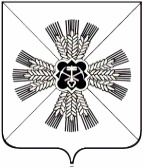 КЕМЕРОВСКАЯ ОБЛАСТЬАДМИНИСТРАЦИЯ ПРОМЫШЛЕННОВСКОГО МУНИЦИПАЛЬНОГО РАЙОНАПОСТАНОВЛЕНИЕот «07» августа 2019 г. № 942 - Ппгт. ПромышленнаяОб утверждении Порядка предоставления субсидий субъектам малого и среднего предпринимательства, занимающихся  производственной деятельностьюВ соответствии с постановлением администрации Промышленновского муниципального района от 09.11.2017 № 1271-П      «Об утверждении муниципальной программы «Поддержка малого и среднего предпринимательства в Промышленновском районе» на 2018-2021 годы (в редакции постановлений: от 29.10.2018 № 1237-П, от 29.12.2018    № 1539-П, от 15.05.2019 № 577-П):Утвердить прилагаемый Порядок предоставления субсидий субъектам малого и среднего предпринимательства, занимающихся  производственной деятельностью.          2. Настоящее постановление подлежит обнародованию на официальном сайте администрации Промышленновского муниципального района в сети Интернет.3. Контроль  за  исполнением  настоящего  постановления  возложить на  заместителя  главы  Промышленновского муниципального района                        А.А. Зарубину.4. Настоящее постановление вступает в силу со дня подписания. Исп. Н.И. Минюшинател.7-47-79Порядок предоставления субсидий субъектам малого и среднего предпринимательства, занимающихся производственной деятельностью1. Предоставление субсидий субъектам малого и среднего предпринимательства, занимающихся производственной деятельностью, осуществляется в целях создания и (или) развития либо модернизации производства товаров, продукции.Субсидии предоставляются субъектам малого и среднего предпринимательства, зарегистрированным и действующим на территории Промышленновского района, на безвозмездной и безвозвратной основе. Размер субсидии составляет 50 процентов от суммы фактически произведенных  и документально подтвержденных затрат субъектов малого и среднего предпринимательства за период, начиная с 01.01.2017, но не более 1 млн. рублей на одного получателя субсидии. 2. Предоставление субсидии осуществляется на конкурсной основе при условии предоставления следующих документов:- заключенных субъектами малого и среднего предпринимательства договоров на приобретение в собственность оборудования и (или) аренду помещения;- документов, подтверждающих осуществление расходов субъектами малого и среднего предпринимательства на приобретение оборудования и (или) аренду помещения, в том числе платежные поручения, инкассовые поручения, платежные требования, платежные ордера и т.д.;- документов, подтверждающих ввод в эксплуатацию приобретенного оборудования;- технико-экономического обоснования приобретения оборудования, аренды помещения в целях создания и (или) развития либо модернизации производства товаров, продукции.3. Субсидирование затрат на приобретение оборудования осуществляется в отношении: оборудования, устройств, механизмов, транспортных средств (за исключением легковых автомобилей и воздушных судов), станков, приборов, аппаратов, агрегатов, установок, машин, относящихся ко второй и выше амортизационным группам Классификации основных средств, включаемых в амортизационные группы, утвержденной постановлением Правительства Российской Федерации от 01.01.2002 № 1 «О Классификации основных средств, включаемых в амортизационные группы», за исключением оборудования, предназначенного для осуществления оптовой и розничной торговой деятельности субъектами малого и среднего предпринимательства, и (или) аренду помещения.Поддержка оказывается субъектам малого и среднего предпринимательства, которые соответствуют критериям, установленным Федеральным законом  от 24.07.2007 № 209-ФЗ «О развитии малого и среднего предпринимательства в Российской Федерации» (за исключением субъектов малого и среднего предпринимательства, указанных в частях 3 и 4 статьи 14 указанного Федерального закона).Поддержка оказывается субъектам малого и среднего предпринимательства, осуществляющим производственную деятельность в сфере производства продукции и товаров. Приобретение оборудования осуществляется субъектами малого и среднего предпринимательства в целях создания и (или) развития либо модернизации производства товаров, продукции.Аренда помещения осуществляется в целях ведения производственной деятельности.4. Для получения субсидии  в сектор предпринимательства и потребительского рынка администрации Промышленновского муниципального района представляются следующие документы:заявление на предоставление субсидии (Приложение № 1); вновь созданным юридическим лицам и вновь зарегистрированным индивидуальным предпринимателям заявление о подтверждении статуса субъекта малого и среднего предпринимательства (Приложение № 2);для вновь созданных организаций или вновь зарегистрированных индивидуальных предпринимателей в течение того года, в котором они зарегистрированы, - справка о средней численности работников за период, прошедший со дня их государственной регистрации до даты подачи заявления (с учетом всех работников, в том числе работающих по гражданско-правовым договорам или по совместительству с учетом реально отработанного времени, работников представительств, филиалов и других обособленных подразделений), заверенная           подписью руководителя и печатью (Приложение № 3);для вновь созданных организаций или вновь зарегистрированных индивидуальных предпринимателей в течение того года, в котором они зарегистрированы, - справка о выручке от реализации товаров, продукции за период, прошедший со дня их государственной регистрации до даты подачи заявления, без учета налога на добавленную стоимость, заверенная подписью руководителя и печатью (Приложение № 4); копии договоров, заключенных субъектами малого и среднего предпринимательства на приобретение в собственность оборудования и (или) аренды помещения, заверенные подписью руководителя и печатью, с предъявлением оригиналов;копии документов, подтверждающих осуществление расходов субъектами малого и среднего предпринимательства на приобретение оборудования и (или) аренду помещения, в том числе платежные поручения, инкассовые поручения, платежные требования, платежные ордера, заверенные банком или надлежаще заверенные копии кассового чека, копии квитанций к приходному кассовому ордеру, либо надлежаще заверенные копии кассового чека и копии товарного чека (с предъявлением оригиналов) и другие документы, подтверждающие факт оплаты, заверенные подписью руководителя и печатью, с предъявлением оригиналов; справка о сохранении существующих или создании новых рабочих мест в текущем году по состоянию на дату подачи заявления, заверенная подписью руководителя и печатью (Приложение № 5);справка о полученных субсидиях за три года, предшествующих подаче заявления, заверенная подписью руководителя и печатью (Приложение      № 6);технико-экономическое обоснование приобретения оборудования в целях создания и (или) развития либо модернизации производства товаров, продукции с указанием количества новых или сохраненных действующих рабочих мест, заверенное подписью руководителя и печатью;копии документов, подтверждающих ввод в эксплуатацию приобретенного оборудования, заверенные подписью руководителя и печатью;расчет суммы субсидии (Приложение № 7);копия паспорта;копии иных документов, предоставленных в добровольном порядке.Предоставленный пакет документов прошнуровывается и пронумеровывается, заверяется подписью и печатью. Конкурсные заявки принимаются в срок не менее 15 календарных дней со дня начала приема конкурсной документации.  Конкурсные заявки, поданные после окончания срока их приема, не регистрируются и не рассматриваются. Заявление на предоставление субсидии может быть отозвано по письменному обращению субъекта малого и среднего предпринимательства, с возвратом пакета конкурсной документации до принятия решения конкурсной комиссией (Приложение № 10). В иных случаях документы, предоставленные на конкурсный отбор, не возвращаются.5. Отбор заявок производится конкурсной комиссией на основании оценки в соответствии со следующими критериями:5.1. Индивидуальный предприниматель, а также все учредители юридического лица до государственной регистрации относились к следующим приоритетным целевым группам либо к одной из них:- молодежь в возрасте до 30 лет (включительно) – 4 балла;- лица, воспитывающие детей в возрасте до трех лет – 3 балла;Высвобождаемые по сокращению работники, инвалиды, семьи, воспитывающие детей-инвалидов – 3 балла.5.2. Количество созданных рабочих мест:- от 1 до 2 рабочих мест – 2 балла;- от 3 до 5  рабочих мест – 3 балла;- от 6 до 10 рабочих мест – 4 балла;- свыше 10 рабочих мест – 5 баллов. 5.3. Осуществление производственной деятельности по следующим направлениям:- сельское хозяйство, производство пищевых продуктов – 5 баллов;- обработка древесины и производство изделий из дерева – 4 балла;- производство текстильных изделий и одежды – 3 балла;- производство изделий из кожи – 2 балла;- иные направления – 1 балл.В равных условиях преимущество отдается субъектам, создавшим наибольшее количество рабочих мест. При прочих равных условиях преимущество отдается тем субъектам, заявление и документы которых поступили в сектор предпринимательства и потребительского рынка администрации Промышленновского муниципального  района ранее других.6. Не допускаются к участию в отборе субъекты малого и среднего  предпринимательства, которые на момент подачи заявки: -  имеют просроченную задолженность перед бюджетами всех уровней и внебюджетными фондами и (или) ее реструктуризацию;- предоставили неполный комплект документов, указанных в 
пункте 4 Порядка.7. Конкурсный отбор признается несостоявшимся, если:- на конкурсный отбор поступило менее двух заявок;- все представленные заявки не соответствуют установленным требованиям.8. Участник конкурсного отбора имеет право обратиться в сектор предпринимательства и потребительского рынка администрации Промышленновского муниципального  района за получением разъяснений в отношении конкурсной документации в устной или письменной форме, а также по электронной почте.Разъяснения можно получить в секторе предпринимательства и потребительского рынка администрации Промышленновского муниципального района по тел. 7-47-79, адрес электронной почты bem305@mail.ru. 9. Оценка конкурсных заявок и принятие решения:9.1.  Члены комиссии заполняют оценочную ведомость по форме согласно приложению № 8 к Порядку отдельно по каждой заявке, рассматриваемой на заседании комиссии. 9.2.  Комиссия определяет получателей субсидии на основании оценки заявок по балльной системе в соответствии с установленным перечнем критериев.9.3.  Решение о предоставлении субсидии выносится на основании суммы набранных отдельной заявкой баллов. В случае спорных решений – простым голосованием.9.4.  В случае, если объём заявок превышает лимит бюджетных средств на эти цели, комиссия принимает решение о предоставлении субсидии  в пределах остатка лимита бюджетных средств следующим заявителям:- заявки которых набрали наибольшее количество баллов;- при равном количестве баллов – ранее поданной заявке.9.5. Решение конкурсной комиссии должно быть вынесено в течение 30 рабочих дней со дня окончания приема конкурсной документации.9.6.  Решения комиссии оформляются протоколом (ответственный – секретарь комиссии). После принятия решения о предоставлении субсидии или об отказе (с указанием причины отказа) в предоставлении субсидии сектор предпринимательства и потребительского рынка администрации Промышленновского муниципального района направляет в течение 5 рабочих дней заявителю письменное уведомление о принятии  такого решения. 9.7. Выплата субсидии осуществляется через администрацию Промышленновского муниципального района  на основании распоряжения администрации Промышленновского муниципального района и договора на предоставление субсидии (Приложение № 9). 10. Основания отказа в предоставлении субсидии:10.1. Субъект малого и среднего предпринимательства находится в стадии реорганизации, ликвидации или в состоянии банкротства; 10.2. Не представлены документы, определенные условиями и порядком получения поддержки по мероприятию или представлены недостоверные документы;10.3. За три года, предшествующих подаче заявления в отношении заявителя – субъекта малого и среднего предпринимательства было принято решение о предоставлении субсидии аналогичного целевого назначения.11. При поступлении заявок с предлагаемой суммой менее плановой суммы субсидирования, срок приема заявок может быть продлен на 15 дней.12. Решения, принятые конкурсной комиссией, могут быть обжалованы в судебном порядке в соответствии с законодательством Российской Федерации.                                     Заявление о предоставлении субсидииЗаявитель_________________________________________________________________________________________________________________________________________________                            (полное и (или) сокращенное наименование и организационно-правовая форма юридического лица или Ф.И.О. индивидуального предпринимателя)   В лице ______________________________________________________________________                                       (Ф.И.О., должность руководителя или доверенного лица (№ доверенности,дата выдачи, срок действия)Документ, подтверждающий факт внесения записи в Единый государственный реестр юридических лиц или индивидуальных предпринимателей №_____________________ от_____________Кем выдано________________________________________________________Место нахождения  юридического лица или индивидуального предпринимателя:Банковские реквизиты________________Телефон руководителя __________________ Телефакс________________Телефон главного бухгалтера ________________Прошу выделить субсидию на возмещение затрат субъектов малого  и среднего предпринимательства, занимающихся производственной деятельностьюСумма субсидии _________________Заявитель дает согласие сектору предпринимательства и потребительского рынка администрации Промышленновского муниципального района (652380, Кемеровская область, пгт. Промышленная,      ул. Коммунистическая, 23а) в соответствии с Федеральным законом от 27.07.2006 № 152-ФЗ «О персональных данных» на автоматизированную, а также без использования средств автоматизации обработку (включая сбор, систематизацию, накопление, хранение, уточнение (обновление, изменение), использование, распространение, передачу, обезличивание, блокирование, уничтожение своих персональных данных, указанных в настоящем заявлении и приложенных к нему документах, в целях получения субсидии. Настоящее согласие действует со дня его подписания до дня отзыва в письменной форме.Дата регистрации заявки «_____»__________20__г.         Рег.  №_______(заполняется должностным лицом администрации Промышленновского муниципального района, принявшим заявку)Заявление о соответствии вновь созданного юридического лица и вновь зарегистрированного индивидуального предпринимателя условиям отнесения к субъектам малого и среднего предпринимательства, установленным Федеральным законом от 24 июля 2007 года № 209-ФЗ «О развитии малого и среднего предпринимательства в Российской Федерации»Справка о средней численности работниковЯ, ________________________________________________________________________,  (ф.и.о. заявителя)подтверждаю, что за предшествующий календарный год (за период, прошедший со дня государственной регистрации), средняя численность всех работников______________________________________________________________                    (наименование индивидуального предпринимателя, юридического лица, местонахождение) в том числе работающих по гражданско-правовым договорам или по совместительству с учетом реально отработанного времени, работников представительств, филиалов и других обособленных подразделений составила __________________________  человек.М.П.Справка о выручке от реализации товаров, продукции Я, _________________________________________________________________________,  (ф.и.о. заявителя)подтверждаю, что за период, прошедший со дня государственной регистрации _________________________________________________________________________                     (наименование индивидуального предпринимателя, юридического лица, местонахождение)до даты подачи заявления, выручка  от реализации товаров, продукции (без учета налога на добавленную стоимость) составила __________________________________________  рублей.М.П.Справка о сохранении существующих или создании новых рабочих мест в 201_ году по состоянию на «____» ___________ 201  г.Я, ________________________________________________________________________,  (ф.и.о. заявителя)подтверждаю, что численность работников _________________________________________________________________________            (наименование индивидуального предпринимателя, юридического лица, местонахождение)на   дату    подачи    заявления    на     предоставление   субсидии на возмещение затрат субъектам  малого и среднего предпринимательства, занимающихся производственной деятельностью _______________ чел. В период с «___»_____________  по  «___»_______________  все  рабочие  места  сохранены (и/или создано ___ новых рабочих мест). ______________________                              ______________             ________________(должность заявителя)                                          (подпись)                              (Ф.И.О.)М.П.Справкао полученных субсидиях_________________________________________________________________________(наименование индивидуального предпринимателя, юридического лица, местонахождение) за период с «__» __________ 201__ г. по «__» ________ ____201  г.М.П.Расчетсуммы субсидии, предоставляемой в _________ году субъекту малого и среднего  предпринимательства за счет средств ____________________ бюджета_______________________________________________________________(наименование индивидуального предпринимателя, юридического лица, местонахождение)ИНН ___________________________ р/сч ________________________________Наименование банка __________________________________________________ БИК ________________________ кор. счет _____________________________Вид деятельности организации по ОКВЭД _______________________________ Субсидия (величина из графы 3) составляет __________ __________________________________________________________ (рублей).(цифрами и прописью)                          Руководитель _______________________________________________________________                                 (подпись)                                                              (Ф.И.О.)Главный бухгалтер_______________________________________________________________ (подпись)                                                             (Ф.И.О.)   Оценочная ведомостьЧлены комиссии:………Секретарь комиссии:…Договор №_________________о предоставлении субсидиипгт.Промышленная                                                                                    «___ » ______________ 20    г.Администрация Промышленновского муниципального района, именуемая в дальнейшем «Администрация» в лице  главы Промышленновского муниципального района __________________, действующего на основании Устава Промышленновского муниципального района, с одной стороны, и   получатель субсидии _________________________, действующий на основании свидетельства о государственной регистрации от _________ №_______________  именуемый в дальнейшем «Получатель субсидии», с другой стороны, совместно именуемые «Стороны», заключили настоящий договор о нижеследующем.1.Предмет договораРуководствуясь Федеральным законом от 24.07.2007 № 209-ФЗ «О развитии малого и среднего предпринимательства в Российской Федерации», законом Кемеровской области от 27.12.2007 № 187-ОЗ «О развитии малого и среднего предпринимательства», постановлением  администрации Промышленновского муниципального района от ________ № _____ «Об утверждении муниципальной программы «Поддержка малого и среднего предпринимательства в Промышленновском районе» на 2018-2021 годы», Администрация предоставляет субсидию Получателю субсидии для возмещения части затрат, связанных с приобретением оборудования и (или) арендой помещения в сумме _________ рублей.2. Права и обязанности сторон2.1 Администрация  обязуется своевременно, в соответствии с условиями настоящего договора  перечислить  субсидию, полученную за счет средств  ________ бюджета,  на  расчетный  счет  Получателя субсидии в  сумме _______ (__________ ) рублей, в соответствии с расчетом суммы субсидии в срок не позднее пяти рабочих дней со дня поступления бюджетных средств на лицевой счет Администрации.2.2 Получатель обязуется направить денежные средства на дальнейшее развитие и модернизацию производства и создать в течение 2019 года ____  рабочих мест.2.3 Администрация имеет право проводить проверку исполнения  Получателем субсидии условий настоящего договора.Проверка целевого и эффективного использования субсидии осуществляется главным распорядителем  бюджетных средств, предоставившим субсидию, и органами муниципального финансового контроля.3.Действие договораНастоящий договор вступает в силу со дня  подписания и действует до полного исполнения Сторонами своих обязательств.4. Ответственность сторонЗа неисполнение или ненадлежащее исполнение обязательств по настоящему договору Стороны несут ответственность в соответствии с действующим законодательством. 5. Разрешение споровВсе споры и разногласия, возникающие между Сторонами в ходе исполнения настоящего  договора, разрешаются путем переговоров. При не достижении Сторонами согласия в процессе переговоров спорные вопросы передаются на рассмотрение в Арбитражный суд Кемеровской области.6. Заключительные положенияВо всех вопросах, не предусмотренных настоящим договором, Стороны руководствуются действующим законодательством.Настоящий договор составлен   в   двух    экземплярах,    имеющих    равную юридическую силу, по одному для  каждой из Сторон.7. Адреса и банковские реквизиты сторон:8.Подписи сторон:Глава района                                                                                          Получатель субсидии___________________                                                                           _______________М.П.                                                                                                         М.П.Состав конкурсной комиссии по проведению конкурсного отборав целях предоставления субсидий субъектам малого и среднего предпринимательства, занимающихся производственной деятельностью ГлаваПромышленновского муниципального района   Д.П. Ильин                     УТВЕРЖДЕНпостановлениемадминистрации Промышленновскогомуниципального районаот 07 августа 2019 г. № 942 - П                        Заместитель главы Промышленновского муниципального районаА.А. ЗарубинаПриложение № 1к Порядку предоставлениясубсидий субъектам малого и среднего предпринимательства, занимающихся производственной деятельностьюПредседателю конкурсной комиссии по проведению конкурсного отборав целях предоставления субсидий субъектам малого и среднего предпринимательства, занимающихся производственной деятельностью _______________________________________________________________(должность заявителя)МП(подпись)(ФИО)_______________________________________________________________(должность)МП(подпись)(ФИО)Приложение № 2к Порядку предоставлениясубсидий субъектам малого и среднего предпринимательства, занимающихся производственной деятельностьюНастоящим заявляю, что ___________________________________________________Настоящим заявляю, что _____________________________________________________________________________________________________________________________________________________________________________________________________(указывается полное наименование юридического лица, фамилия, имя, отчество индивидуального предпринимателя)(указывается полное наименование юридического лица, фамилия, имя, отчество индивидуального предпринимателя)ИНН: ____________________________________________________________________ИНН: ____________________________________________________________________(указывается идентификационный номер налогоплательщика (ИНН) юридического лица или физического лица, зарегистрированного в качестве индивидуального предпринимателя)(указывается идентификационный номер налогоплательщика (ИНН) юридического лица или физического лица, зарегистрированного в качестве индивидуального предпринимателя)Дата государственной регистрации: __________________________________________Дата государственной регистрации: __________________________________________(указывается дата государственной регистрации юридического лица или индивидуального предпринимателя)(указывается дата государственной регистрации юридического лица или индивидуального предпринимателя)соответствует условиям отнесения к субъектам малого и среднего предпринимательства, установленным Федеральным законом от 24 июля 2007 года № 209-ФЗ «О развитии малого и среднего предпринимательства в Российской Федерации».соответствует условиям отнесения к субъектам малого и среднего предпринимательства, установленным Федеральным законом от 24 июля 2007 года № 209-ФЗ «О развитии малого и среднего предпринимательства в Российской Федерации».___________________________________________________________(фамилия, имя, отчество подписавшего, должность)(подпись)«___» ___________ 20__г.МП (при наличии)Приложение № 3к Порядку предоставлениясубсидий субъектам малого и среднего предпринимательства, занимающихся производственной деятельностьюПредседателю конкурсной комиссии по проведению конкурсного отборав целях предоставления субсидий субъектам малого и среднего предпринимательства, занимающихся производственной деятельностью _______________________________________________________________(должность заявителя)(подпись)(ФИО)Приложение № 4к Порядку предоставлениясубсидий субъектам малого и среднего предпринимательства, занимающихся производственной деятельностьюПредседателю конкурсной комиссии по проведению конкурсного отборав целях предоставления субсидий субъектам малого и среднего предпринимательства, занимающихся производственной деятельностью _______________________________________________________________(должность заявителя)(подпись)(ФИО)Приложение № 5к Порядку предоставлениясубсидий субъектам малого и среднего предпринимательства, занимающихся производственной деятельностьюПредседателю конкурсной комиссии по проведению конкурсного отборав целях предоставления субсидий субъектам малого и среднего предпринимательства, занимающихся производственной деятельностью Приложение № 6к Порядку предоставлениясубсидий субъектам малого и среднего предпринимательства, занимающихся производственной деятельностьюПредседателю конкурсной комиссии по проведению конкурсного отборав целях предоставления субсидий субъектам малого и среднего предпринимательства, занимающихся производственной деятельностью №п/пВид  и  цели субсидииИсточник субсидии(Местный или областной бюджет)Сумма и срок использования субсидии( в рублях)Сведения о фактическом  использовании субсидииНаличие нарушений при использовании субсидии_______________________________________________________________(должность заявителя)(подпись)(ФИО)Приложение № 7к Порядку предоставлениясубсидий субъектам малого и среднего предпринимательства, занимающихся производственной деятельностьюПредседателю конкурсной комиссии по проведению конкурсного отборав целях предоставления субсидий субъектам малого и среднего предпринимательства, занимающихся производственной деятельностью Общая сумма      
расходов 
(в рублях)Размер        
предоставленной 
субсидииСумма субсидии    
(графа 1 х графа 2) (в рублях)но не более _____ тысяч рублей123Приложение № 8к Порядку предоставлениясубсидий субъектам малого и среднего предпринимательства, занимающихся производственной деятельностью№ п/пУчастники конкурсаПриоритетные группыПриоритетные направленияСоздание новых рабочих местИтого:12345…Приложение № 9к Порядку предоставлениясубсидий субъектам малого и среднего предпринимательства, занимающихся производственной деятельностьюАдминистрация:Получатель субсидии:Администрация Промышленновского муниципального района______________________________________Адрес: 652380, Кемеровская область,Адрес: _______________________________пгт. Промышленная,______________________________________ул. Коммунистическая, д. 23А,______________________________________Тел. (38442) 71145, 74514______________________________________ИНН 4240004140Тел.__________________________________КПП 424001001ИНН_________________________________УФК по Кемеровской области                                   р/с ___________________________________(администрация Промышленновского                     БИК__________________________________муниципального района л/с 03393025480)              ______________________________________р/сч 40204810800000000006                                     ______________________________________Отделение Кемерово г. Кемерово                                                     БИК 043207001Код ОКТМО 32625151Приложение № 10к Порядку предоставлениясубсидий субъектам малого и среднего предпринимательства, занимающихся производственной деятельностьюЗарубина А.А.- заместитель главы Промышленновского муниципального района, председатель конкурсной комиссии;Ващенко Е.А.- заместитель главы Промышленновского муниципального района, заместитель председателя конкурсной комиссии;Беккер Е.М.- заведующий сектором предпринимательства и потребительского рынка администрации Промышленновского муниципального района, секретарь комиссии;Овсянникова И.А.- начальник финансового управления по Промышленновскому району (по согласованию);Кубраков А.С.- оперуполномоченный ГЭБ и ПК Отдела МВД России по Промышленновскому району (по согласованию);Хасанова С.С.- начальник юридического отдела администрации Промышленновского муниципального района;Анисимов В.А.- председатель Совета в области развития малого и среднего предпринимательства, депутат Совета народных депутатов Промышленновского муниципального района (по согласованию);Малышев Н.Г.- начальник Управления по жизнеобеспечению и строительству администрации Промышленновского муниципального района;Мезюха А.Ф.- директор ГКУ Центр занятости населения Промышленновского района (по согласованию);Удовиченко Н.В.- председатель комитета по управлению муниципальным имуществом администрации Промышленновского муниципального района;Глава поселения- по территориальной принадлежности участника конкурса.